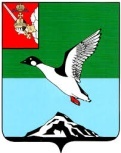 ЧЕРЕПОВЕЦКИЙ МУНИЦИПАЛЬНЫЙ РАЙОН ВОЛОГОДСКОЙ ОБЛАСТИКОНТРОЛЬНО-СЧЕТНЫЙ КОМИТЕТПервомайская ул., д.58, г.Череповец, Вологодская область, 162605 тел. (8202)  24-97-46,  факс (8202) 24-97-46,e-mail: kchk_chmr@cherra.ru «13» июля 2022 г.                                                        г. ЧереповецЗАКЛЮЧЕНИЕ № 69По результатам  экспертно-аналитического мероприятия   на проект решения Муниципального Собрания Череповецкого муниципального района   «О внесении изменений в решение Муниципального Собрания Череповецкого муниципального района от 09.12.2021 № 262 «О бюджете Череповецкого муниципального района на 2022 год и плановый период 2023 и 2024 годов»        Экспертно-аналитическое мероприятие проведено на основании  п. 1.5 плана работы контрольно-счетного комитета Череповецкого муниципального района (далее - КСК) на 2022 год, статьи 157 Бюджетного кодекса Российской Федерации, ст. 9 Федерального закона от 07.02.2011  № 6-ФЗ «Об общих принципах организации и деятельности контрольно-счетных органов субъектов Российской Федерации и муниципальных образований», п. 8.1 статьи 8 Положения о контрольно-счетном комитете Череповецкого муниципального района, утвержденного решением Муниципального  Собрания  района от 09.12.2021 № 252.         Проект  решения Муниципального Собрания Череповецкого муниципального района   «О внесении изменений в решение Муниципального Собрания Череповецкого муниципального района от 09.12.2021 № 262 «О бюджете Череповецкого муниципального района на 2022 год и плановый период 2023 и 2024 годов» (далее – Проект) внесен  администрацией района. Экспертиза Проекта проведена в соответствии с положением о бюджетном процессе в Череповецком муниципальном районе, утвержденным  решением Муниципального Собрания района от 13.07.2020 № 138.	В результате внесения изменений  основные характеристики  бюджета района  в 2022 году  не изменятся,  и составят:   - доходы  бюджета 1 719 275,6  тыс. рублей; - расходы бюджета 1 755 761,4 тыс. рублей;- дефицит бюджета 36 485,8 тыс. рублей.          Основанием для внесения изменений являются:- заявки главных распорядителей бюджетных средств. Проектом  предлагается  внести изменения в 4 приложений, изложив их в новой редакции.Изменения в распределении бюджетных ассигнований в 2022 году по разделам изложены в следующей таблице.                                                                                                                                    Таблица № 1   тыс. руб.        В 2022 году проектом не предусматривается увеличение бюджетных ассигнований, бюджетные ассигнования перераспределяются в сумме 15 521,0 тыс. руб. на муниципальную программу «Комплексное  развитие систем коммунальной инфраструктуры и энергосбережение в Череповецком муниципальном районе на 2020-2025 годы»  на субсидию МУП «Водоканал ЧМР»  на оказание финансовой помощи в целях предупреждения банкротства и восстановления платежеспособности за счет  уменьшения бюджетных ассигнований: - МП «Совершенствование управления муниципальным имуществом и земельными ресурсами Череповецкого муниципального района на 2020-2025годы» по подпрограмме 2 «обеспечение реализации муниципальной программы «Совершенствование управления муниципальным имуществом и земельными ресурсами Череповецкого муниципального района на 2020-2025 годы» на сумму 2 300,0 тыс. руб., по расходам на выплаты персоналу государственных (муниципальных) органов;- МП «Совершенствования муниципального управления в Череповецком муниципальном районе на 2020-2025 годы» по подпрограмме «Совершенствование системы муниципальной службы в  Череповецком муниципальном районе» на сумму 10 021,0 тыс. руб. по расходам на выплаты персоналу государственных (муниципальных) органов;- МП «Управление муниципальными финансами Череповецкого муниципального района на 2020-2025 годы», основному мероприятию «Обеспечение деятельности Финансового управления как ответственного исполнителя муниципальной программы» на сумму 1 500,0 тыс. руб. по расходам на выплаты персоналу государственных (муниципальных) органов;- МП «Развитие системы образования Череповецкого муниципального района на  2020-2025 годы» по подпрограмме «Обеспечение реализации муниципальной программы «Развитие системы образования Череповецкого муниципального района на 2020-2025 годы» на сумму 1 700,00 тыс. руб., по расходам на выплаты персоналу государственных (муниципальных) органов.В соответствии с требованиями статьи 83 БК РФ:  «1. Если принимается закон либо другой нормативный правовой акт, предусматривающий увеличение расходных обязательств по существующим видам расходных обязательств или введение новых видов расходных обязательств, которые до его принятия не исполнялись ни одним публично-правовым образованием, указанный нормативный правовой акт должен содержать нормы, определяющие источники и порядок исполнения новых видов расходных обязательств, в том числе в случае необходимости порядок передачи финансовых ресурсов на новые виды расходных обязательств в соответствующие бюджеты бюджетной системы Российской Федерации». «2. Выделение бюджетных ассигнований на принятие новых видов расходных обязательств или увеличение бюджетных ассигнований на исполнение существующих видов расходных обязательств может осуществляться только с начала очередного финансового года при условии включения соответствующих бюджетных ассигнований в закон (решение) о бюджете либо в текущем финансовом году после внесения соответствующих изменений в закон (решение) о бюджете при наличии соответствующих источников дополнительных поступлений в бюджет и (или) при сокращении бюджетных ассигнований по отдельным статьям расходов бюджета».Контрольно-счетный комитет предупреждает о рисках не выполнения расходных обязательств, при сокращении бюджетных ассигнований по отдельным статьям расходов бюджета, в случае отсутствия дополнительных источников финансирования до конца 2022 года.         Вывод: Проект решения Муниципального Собрания Череповецкого муниципального района «О внесении изменений в решение Муниципального Собрания Череповецкого муниципального района от 09.12.2021 № 262 «О бюджете Череповецкого муниципального района на 2022 год и плановый период 2023 и 2024 годов» не противоречит требованиям действующего бюджетного законодательства.И.п. председателя  комитета                                                              Е.Л. СтепановаНаименование разделов (подразделов)Решение МС №262 от 09.12.2021 года Проект решения МС на 11.07.2022 годаИзмененияОбщегосударственные вопросы191 113,8177 292,8- 13 821,0Национальная безопасность и правоохранительная деятельность711,0711,00,0Национальная экономика341 785,6341 785,60,0Жилищно-коммунальное хозяйство176 237,4191 758,4+15 521,0Охрана окружающей среды776,2776,20,0Образование832 913,4831 213,4-1 700,0Культура, кинематография47 222,747 222,70,0Здравоохранение727,9727,90,0Социальная политика52 593,452 593,40,0Физическая культура и спорт26 613,726 613,70,0Средства массовой информации2 374,52 374,50,0Межбюджетные трансферты общего характера бюджетам субъектов российской федерации и муниципальных образований82 691,882 691,80,0Итого расходов1 755 761,41 755 761,40,0